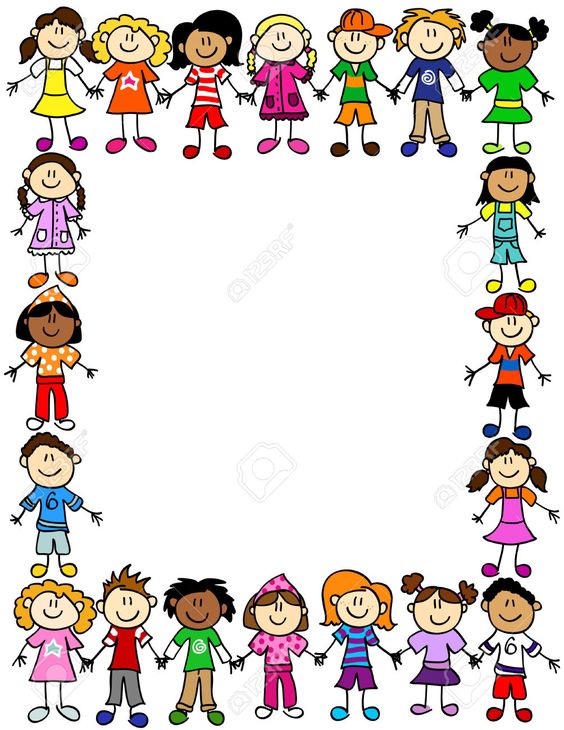      7.ZŠ a MŠ Plzeň – Brněnská 36, příspěvková organizaceMateřská školaVás srdečně zve na          Den otevřených dveří,      který se bude konat 17. 3. 2020 od 9:30 do 10:30 a od 14:00 do 16:00 hodin                           Akce je určena pro všechny rodiče a jejich ratolesti,kteří mají zájem si prohlédnout všechny třídya získat odpovědi na své případné dotazy.Prosíme  vezměte dětem bačkory i sobě přezůvky.